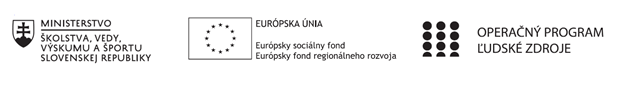 Správa o činnosti pedagogického klubu Príloha:Prezenčná listina zo stretnutia pedagogického klubuPrioritná osVzdelávanieŠpecifický cieľ1.1.1 Zvýšiť inkluzívnosť a rovnaký prístup ku kvalitnému vzdelávaniu a zlepšiť výsledky a kompetencie detí a žiakovPrijímateľGymnáziumNázov projektuGymza číta, počíta a bádaKód projektu  ITMS2014+312011U517Názov pedagogického klubu GYMZA MATDátum stretnutia  pedagogického klubu27.01.2020Miesto stretnutia  pedagogického klubuGymnázium, Hlinská 29, ŽilinaMeno koordinátora pedagogického klubuPaedDr. Antónia BartošováOdkaz na webové sídlo zverejnenej správywww.gymza.skManažérske zhrnutie:Gradované písomky Zhodnotenie práce pedagogického klubuHlavné body, témy stretnutia, zhrnutie priebehu stretnutia: Gradovaná písomkapozostáva z niekoľkých úloh, pričom každá úloha obsahuje tri zadania rôznej náročnosti. Zadania sú obsahovo podobné, no obťažnosť vedomostí či myšlienkových postupov potrebných na ich vyriešenie graduje. Najľahší variant v každej úlohe (A) predstavuje základnú úroveň, ktorú by mali zvládnuť všetci žiaci v triede. Testuje vedomosti, na ktorých sme stavali, keď sme preberali nové učivo. Prostredný variant (B) testuje aktuálne preberané učivo. Ak by sme tvorili klasickú písomku, použili by sme práve tieto zadania strednej náročnosti. Najťažší variant (C) testuje vedomosti nad rámec preberaného učiva a je výzvou pre šikovných žiakov, ktorí by inak mali písomku rýchlo hotovú. Každá úroveň je obodovaná podľa náročnosti zadania. Plný počet bodov je nastavený ako súčet bodov za všetky zadania úrovne B.Žiak si v každej úlohe vyberá náročnosť zadania, ktoré bude riešiť. V oblastiach, ktoré mu nejdú príliš dobre, splní aspoň A úroveň. V témach, kde sa cíti doma, vyrieši úroveň C, čím vykompenzuje prípadnú bodovú stratu. Ak žiak vyrieši všetky úlohy z úrovne B, získa 100 % bodov. Ak vyrieši všetky úlohy z úrovne A, získa cca 70 % bodov. Takéto percentuálne hodnotenie zodpovedá žiakovým vedomostiam lepšie než nulové hodnotenie, keby riešil náročnejšie úlohy. Ak žiak vyrieši všetky úlohy z úrovne C, získa okolo 130 % bodov. Učiteľ môže do ežiackej knižky zapísať 100 %, šikovní žiaci väčšinou nepotrebujú percentá navyše, no teší ich dobrý pocit z úspechu. Ak žiakovi ostane čas, môže vyriešiť aj viac variantov z tej istej úlohy. V takom prípade dostane body za ten variant, z ktorého mu prináleží najviac bodov. Iným prístupom je nechať žiaka zakrúžkovať, ktorý variant má učiteľ hodnotiť.Výhody a úskalia gradovanej písomkyNajväčším prínosom gradovanej písomky je zmena v pocitoch žiakov. Ako učiteľom by nám malo záležať na tom, ako sa naši žiaci cítia na každej hodine, dokonca aj na tej, kde píšeme písomku. V takto zadanej písomke má každý žiak má šancu zažiť úspech, každý odchádza z písomky s tým, že nejakú úlohu vyriešil. Pre slabého žiaka je to dramatická zmena a obrovská motivácia. Šikovní žiaci zasa zaslúžene dostávajú vysoké hodnotenie za svoje vynikajúce výkony pri náročných úlohách. Žiaci sa navyše učia odhadnúť svoje schopnosti, zvoliť vhodnú stratégiu riešenia písomky a prevziať zodpovednosť za svoj výber.Negatívom je čas potrebný na vytvorenie takejto písomky, keďže vlastne tvoríme tri paralelné sady úloh. Rovnako hodnotenie písomky môže trvať dlhšie, ak niektorí žiaci vyriešili viac než jeden variant z niektorej úlohy.  Zhodnotenie práce pedagogického klubuZdieľanie skúseností a inšpirácií hodnotia vyučujúci ako prínos pre kvalitnejšiu výuku matematiky na našej školeZávery a odporúčania:Príprava gradovaných písomiek  pre žiakov v tematickom celku Goniometrické funkcie. Pokračovanie v zdieľaní skúseností a nápadov vo vyučovaní matematikyVypracoval (meno, priezvisko)RNDr. Nataša GerthofferováDátum27.01.2020PodpisSchválil (meno, priezvisko)PaedDr. Antónia Bartošová  Dátum27.01.2020Podpis